Региональной олимпиады профессионального мастерства"ПрофиСтарт"по УГС22.00.00 Технологии материалов1.Соотнесите виды покрытий с их обозначениями:1. Рутиловое                              а. А2. Кислое                                    б. Б3. Основное                                в. Ц4. Целлюлозное                          г. Р2. Укажите правильную последовательность обозначения сварочной проволоки:3.Соотнесите типы электродов и свариваемые материалы:1. Для сварки углеродистых и низколегированных сталей.             А). Т2. Для сварки высоколегированных сталей.                                       Б). У3. Для сварки теплоустойчивых сталей.		                               В)  Л4. Для сварки легированных сталей.                                                   Г) В4. Закончите определение: материалы, обеспечивающие возможность протекания сварочных процессов и получение качественных сварных соединений называются_________________.5. Укажите газ, который используется в качестве защитного при сварке алюминия и его сплавов:1. Углекислый газ;2. Аргон;3. Водород.6. Укажите последовательность  обозначения сварных швов на чертежах7. Соотнесите понятия с приведенными определениями8. Соотнесите тип соединения и его определение9. Укажите обозначение на чертеже видимого сварного шва: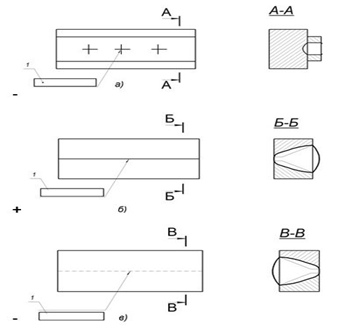 10. Укажите последовательность подготовки сварочных кромок:1.Очистка торцев;2. Правка металла;3. Разделка кромок;4. Очистка прилегающих поверхностей.11. Соотнесите тип разделки кромок с толщиной свариваемого металла:       1. Толщина металла более 8 мм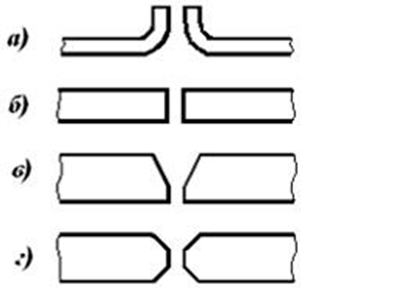          2. Металл толщиной менее 4 мм         3. Металла толщиной от 4 до 8 мм12. Соотнесите понятия и определения:13. Опишите последовательность операций технологического процесса изготовления сварной конструкции:1. Сборка2. Подготовка поверхности3. Заготовительные операции4.Сварка5. Контроль6. Термическая обработка14. Укажите последовательность выполнения операций подготовки поверхности под сварку:1. Правка2. Очистка от загрязнений3. Раскрой металла4. Обезжиривание15. Закончите определение: процесс последовательного соединения и скрепления деталей между собой называется_________________________.16. Соотнесите понятия и определения:17. Укажите последовательность выполнения высокого отпуска :1. Охлаждение на спокойном воздухе2. Медленное охлаждение под слоем теплоизоляции3. Нагрев сваренных конструкций до температуры 600 градусов4. Выдержка в течение  1 часа деталей.18. Соотнесите термины и определения:19. Укажите последовательность выбора сварочного оборудования при проектировании технологического процесса:1. Выбор оборудования по справочнику2. Выбор способа сварки3. Определениесилы сварочного тока4. Выбор сварочных материалов5. Изучение сборочно-сварочного чертежа6. Выбор основного материала20. Укажите последовательность операций при проектировании технологических процессов при крупносерийном типе производства:1. Сборка2. Сварка3. Контроль4. Транспортирование5. Слесарная21. Установите соответствие между названием и изображением дефектов:22.Укажите последовательность исправления наружных трещин:1. Удалить дефектный участок шва2. Выполнить подварку шва3. Засверлить границы трещины сверлом4. Зачистить дефектный участок шва23.Расставьте мероприятия по предупреждению появления горячих трещин в порядке их последовательного выполнения:1. Предварительный подогрев заготовок.2. Прокаливание флюсов и электродов.3. Медленное охлаждение.4. Рациональный порядок наложения швов.24. Укажите дефект сварного соединения называемый наплывом:1.	Неровности поверхности металла шва или наплавленного металла2.	Несплавление валика металла шва с основным металлом3.	Дефект в виде металла, натекшего на поверхность сваренного металла и не сплавившегося с ним.25. Определите соответствие дефекта сварного шва с причиной его образования26. Соотнесите понятия и определения:27. Установите последовательность этапов контроля качества сварной продукции:1. Проверка квалификации производственного персонала2. Контроль исходных материалов3. Контроль технологии4. Контроль оборудования, оснастки28. Установите последовательность операций при  контроле сварного шва на герметичность «керосиновой пробой»:1. Вторую сторону сварного шва обильно смочить керосином2. Одну сторону шва окрасить меловым раствором3. Тщательно очистить шов от шлака, грязи4.Дать шву высохнуть5. Развести в воде мел6. Повести контроль качества сварного шва29. Назовите метод контроля, который обладает следующими достоинствами: высокая чувствительность; высокая производительность; отсутствие громоздкого оборудования:а) ВИК;            б) УЗК;            в) рентгеновский контроль.30. Укажите последовательность проведения визуально – измерительного контроля:1. Проверяются размеры швов универсальными средствами измерений2. Очистка шва и околошовной зоны от шлака, брызг3. Проверяются швы на наличие наружных дефектов4. Очистка шва от окалины31. Определите соответствие видов и методов  контроля  качества сварных конструкций:32. Определите последовательность действий при выполнении гидравлического контроля:1. Постепенное снижение давления	2. Заполнение оболочки жидкостью	3. Герметизация оболочки	4. Слив жидкости	5. Выдержка оболочки под давлением некоторое время	  6. Постепенное повышение давления33. Соотнесите вид испытаний и область их применения:	34.Установите соответствие действий и видов контроля:.35. Назовите метод контроля, который обязательно проводят при выходном контроле сварной конструкции:а) УЗК;      б) внешний осмотр;      в) керосиновая проба.36. Расположите сварочные выпрямители в порядке возрастания силы сварочного тока:1. ВС-3002. ТС-5003. ВДУ-1200  4.  АДС  - 1000  5. ВДГ – 60037.  Укажите правильную последовательность обозначения сварочного оборудования:1. Буква обозначает способ сварки2. Буква обозначает наименование аппарата3. Буква обозначает вид сварки4. Обозначение номинальной силы сварочного тока5. Обозначение климатического исполнения38. Соотнесите понятия и определения:39. Назовите источник питания дуги, который обеспечивает работу нескольких сварочных постов одновременно через общий шинопровод.40. Укажите источник питания дуги, который может работать на постоянном и переменном токе плавящимся и неплавящимся электродом:41. Назовите источник постоянного тока, который преобразует механическую энергию в электрическую:42.Соотнесите элементы устройства сварочной горелки с их обозначением на чертеже:43. Запишите правильную последовательность ежедневного обслуживания источника питания дуги:1. Проверить надежность подключения сварочных проводов к зажимам источника питания дуги.2. Проверить заземление.3.Осмотреть источник для выявления случайных повреждений наружных частей.4. Проверить после пуска направление вращения вентилятора.44. Соотнесите элементы устройства сварочного полуавтомата с их обозначением на чертеже:45. Укажите как называется зависимость выходного напряжения от силы тока нагрузки в установившемся режиме при постоянном напряжении питающей сети.46. Установите соответствие между видом вольтамперной характеристики и способом сварки47. Назовите источник питания, который преобразует напряжение переменного тока трехфазной сети в напряжение постоянного тока, используемого при сварке:1.Сварочный трансформатор;  2. Сварочный выпрямитель;  3.Сварочный преобразователь.48. Установите соответствие между маркой проволоки и её классом:49.Укажите последовательность технологических операций  при проектировании технологического процесса при мелкосерийном типе производства:1. Контроль2. Сварка3. Сборка4. Слесарная50. Расположите исходные данные для проектирования технологического процесса в порядке их значимости сверху вниз:1. Технические условия на изготовление определенного типа конструкций2. Чертежи сварных конструкций3. Программа выпуска51. Расположите горючие газы  в порядке возрастания температуры пламени в смеси с кислородом:1. Пропан.2. Ацетилен.3. Природный газ.52. Укажите общие принципы проектирования технологических процессов сварки в порядке их выполнения:1. Рабочее проектирование.2. Технический проект.3. Эскизное проектирование.4. Отработка конструкции на технологичность. 53.Установите правильную последовательность выполнения технологических операций в  процессе изготовления сварной конструкции:1. Сварка2.Газовая резка3. Зачистка4.Обработка кромок54. Укажите метод нормирования, который позволяет устанавливать технически обоснованные нормы времени:1.Опытно-статистический2. Аналитический;3.Микроэлементное нормирование.					55. Укажите термин, определяющий систему мер, направленную на рационализацию сочетания в пространстве и времени вещественных элементов и людей, занятых в процессе производства:1.Планирование производства2. Менеджмент производства3. Организация производства.                                                          56. Укажите работников, относящихся к категории основных рабочих:	1.Газосварщик, оператор комплекса с ЧПУ	2.Электрик, водитель автопогрузчика   3.Диспетчер, кладовщик.                                                                   57. Закончите определение: Регламентируемое время выполнения некоторого объема работ в определенных производственных условиях одним или несколькими исполнителями соответствующей квалификации, называется ____________________________                      58. Закончите определение: Показатель, характеризующий уровень использования оборудования, как по времени, так и по мощности, называется _________________________.           59. Соотнесите,  термины с  приведенными определениями60. Соотнесите термины и определения:61. Соотнесите,  термины с  приведенными определениями62. Соотнесите уровни управления и категории менеджеров63. Соотнесите показатель и соответствующую формулу для его расчета64.Соотнесите показатель и соответствующую формулу для его расчета65. Установите соответствие между терминами и определениями66. Установите соответствие между видом плана и его задачами67. Установите соответствие между терминами и определениями68. Установите соответствие между терминами и определениями69. Расставьте нормативно-правовые акты по уровню их подчинения снизу-вверх:1.Закон местного самоуправления	2. Постановление правительства	3. Федеральный закон	4. Приказ министерства70. Расставьте основные стадии жизненного цикла организации (предприятия) в порядке его развития:	1.Банкротство	2.Рост	3.Зрелость	4. Спад	5. Санация71. Постройте алгоритм формирования цены на продукцию:	1.Определение спроса на продукцию	2.Выбор цели	3. Выбор метода ценообразования	4.Анализ издержек и цен конкурентов на продукцию	5. Установление окончательной цены72. Установите, правильную последовательность маркетингового цикла: 1. Продвижение, позиционирование2. Маркетинговые исследования3. Разработка маркетинговых стратегий4. Планирование товарного ассортимента73. Установите, правильную последовательность  этапов жизненного цикла товара:	1.Насыщение рынка	2. Выведение на рынок	3. Зрелость	4. Разработка	5. Упадок	6. Рост74. Постройте правильный алгоритм проведения фотографии рабочего времени:1. Обработка   результатов наблюдений 2 . Фотографирование процесса 3. Подготовка к наблюдению.75. Установите правильную последовательность разработки производственной программы предприятия по ее подразделениям:1.Бригада2.Рабочее место3. Цех4. Участок76. Установите правильную последовательность этапов делового общения:	1. Ориентация в ситуации	2. Установление контакта	3. Обсуждение вопроса, проблемы	4.Выход из контакта	5.Принятие решения77. Установите  правильную последовательность формирования себестоимости в зависимости от степени готовности продукции:1. Цеховая себестоимость2. Производственная себестоимость3. Технологическая себестоимость4. Полная себестоимость 78. Установите правильную последовательность выполнения технологических операций в    процессе изготовления сварной конструкции:1. Сварка2. Газовая резк3.Обработка кромок4.Зачистка79. Укажите правильный порядок образования чистой прибыли в организации:1.Прибыль до налогообложения2. Налог на прибыль3.Чистая прибыль4 Прибыль от продажи80. Установите правильную последовательность расчета стоимости основных фондов на конец периода:1. ОФв — стоимость выбывших основных средств;2. ОФп — стоимость поступивших основных средств;    3. ОФн — стоимость основных фондов на начало периода.81.Выберите правильный ответ. Что такое Правила внутреннего распорядка?Нормативный акт, который регулирует вопросы трудового распорядка организации и утверждается работодателем с учетом представительного органа работников;Нормативный акт, регулирующий режим работы сотрудников, принятый работодателем;Нормативный акт, регулирующий правовые отношения сотрудников и работодателей.82.Выберите правильный ответ. Какие сведения не должны содержаться в Правилах внутреннего распорядка?Количество выходных дней;Время начала и окончания перерывов для приема пищи;Требования к организации досуга работников.83. Вставьте пропущенное  словосочетание.Правила внутреннего распорядка должны составляться в соответствии с ….  …. РФ.84. Вставьте пропущенное слово.Производственный фактор, воздействие которого на работника может вызвать профессиональное заболевание, другое нарушение состояния здоровья, снижение работоспособности – это…. производственный фактор.85. Установите соответствие между термином и его определением в ТК РФ.86. Установите соответствие между видами времени отдыха и их продолжительностью.87. Установите соответствие между термином и его определением согласно ТК РФ.88. Установите правильную последовательность этапов при рассмотрении коллективного трудового спора.1.Примирительная комиссия2. Работодатель(объединение работодателей)3. Суды4. Трудовой арбитраж89. Установите правильную последовательность действий работодателя при увольнении работников по сокращению штата.1. Произвести с работником расчет и выдать трудовую книжку2. Издать приказ о сокращении штата3. Издать приказ об увольнении работника4. Уведомить работника об увольнении не позднее чем за 2 месяца5. Предложить работнику вакантные должности90. Установите правильную последовательность действий работодателя при несчастном случае (согласно ТК РФ).1. Принять неотложные меры по предотвращению развития чрезвычайной ситуации2. Немедленно организовать первую помощь пострадавшему3. В установленный законом срок проинформировать о несчастном случае соответствующие органы4. Сохранить или зафиксировать сложившуюся на момент несчастного случая обстановку.91.  Укажите, для чего предназначены средства индивидуальной защиты сварщика 1.Предохранение лица, рук, тела от излучения дуги ,ожогов ,травм .2.  Зашита от поражения электрическим током .3 . Зашита от непреодолимых обстоятельств92. Укажите, кто не входит в комиссию по расследованию несчастных случаев на производстве 1. Собственник2.  Руководитель службы охраны труда3. Представитель профсоюза4. Руководитель подразделения93. Укажите цифрой пропущенную величину: Безопасным для человека является электрический ток___мА94. Укажите арабской цифрой  пропущенную величину: Электросварщики должны иметь группу электробезопасности не ниже___95.  Соотнесите вид противопожарных мероприятий с их содержанием96. Установите соответствие между видом инструктажа и формой его проведения 97. Соотнесите направления охраны окружающей среды и проводимые мероприятия 98. Укажите, какова последовательность установки переносного заземления А.  Присоединить к заземляющему устройству. Б. Установить на токоведущие части. В.Проверить отсутствие напряжения99. Укажите последовательность мероприятий при несчастном случае на производстве
А. Организовать комиссию по расследованию несчастного случая.Б.  Сообщить о происшедшем несчастном случае в государственную инспекцию труда и другие органы.
В. Немедленно организовать оказание пострадавшему первой медицинской помощи и, при необходимости, доставить его в медицинскую организацию.100. Укажите последовательность действий по окончанию сварочных работ в соответствии с требованиями охраны труда А. Убрать баллоны в специально отведенное для хранения место, исключающее доступ к ним посторонних лиц.Б.  Отключить сварочную аппаратуру от электросети. В. Отсоединить шланги.Г.Убедиться в отсутствии очагов загорания; при их обнаружении – залить их водой.Д. Обо всех недостатках во время работы доложить руководителю работ.1.Марка (химический состав)2.Состояние поверхности3.Диаметр проволоки4.Назначение (для сварки или наплавки)условное обозначение способа сварки1вспомогательные знаки2ГОСТ на типы и конструктивные элементы швов сварных соединений3буквенно-цифровое обозначение сварного соединения4размер катета шва5ПонятияОпределения1. Сварная конструкция2.Сварочная ванна3.Сварное соединение4.Сварной шовА) Неразъемное соединение двух или нескольких деталей, выполненное сваркой.1. Сварная конструкция2.Сварочная ванна3.Сварное соединение4.Сварной шовБ) Участок сварного соединения, образовавшийся в результате кристаллизации расплавленного металла сварочной ванны.1. Сварная конструкция2.Сварочная ванна3.Сварное соединение4.Сварной шовВ) Металлическая конструкция, изготовленная с помощью сварки.1. Сварная конструкция2.Сварочная ванна3.Сварное соединение4.Сварной шовГ) Часть металла сварного шва, находящаяся в момент сварки в расплавленном состоянии.1.УгловоеАСварное соединение, в котором соединяемые элементы расположены параллельно и частично перекрывают друг друга.2.ТавровоеБСварное соединение двух элементов, расположенных под углом друг к другу и сваренных в месте приложения кромок.3.НахлесточноеВСварное соединение двух элементов, расположенных в одной плоскости и примыкающих один к другому торцовыми поверхностями.4.СтыковоеГСварное соединение, в котором е боковой поверхности одного элемента примыкает под углом и приварен торцом другой элемент.ПонятияОпределения1. Технологический процессА. Законченная часть технологической операции, осуществляемая одними и теми же средствами технологического оснащения без изменения положения заготовки.2. УстановБ. Часть производственного процесса, непосредственно связанная с изменением геометрических параметров заготовок.3. ПереходВ. Часть технологической операции, выполняемая при неизменном закреплении заготовки.4. Производственный процессГ. Совокупность действий работников и орудий труда, в результате которых сырье и материалы превращаются в готовую продукцию.ПонятияОпределения1.Последовательная сборкаА. Сначала собирают и сваривают сборочные единицы, из которых впоследствии собирают сварную конструкцию.2. Параллельно-последовательная сборкаБ. Сборку выполняют последовательным соединением входящих деталей в сварную конструкцию.3.Полная сборкаВ. Сварную конструкцию полностью собирают, закрепляя ее струбцинами и передают на сварочный участок.ПонятияОпределения1.Технологическая инструкцияА. Предназначена для указаний сводных данных о составе используемых операций, оборудования и трудозатратах на технологический процесс. 2. Карта технологического процессаБ. Содержит всю информацию, необходимую для разработки технологических процессов с применение операционного описания.3. Маршрутная картаВ. Содержит текстовую информацию, связанную с описанием процессов, часто повторяющихся при изготовлении 4. Операционная картаГ. Предназначена для описания единичных технологических операций.ПонятияОпределенияОпределения1.Поры и шлаковые включения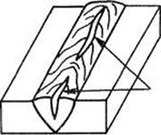 А2. Трещины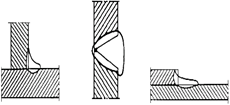 Б3. Наплывы4. Непровар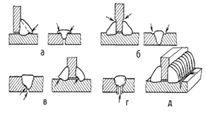 В4. Непровар.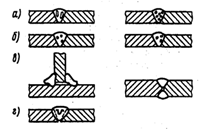 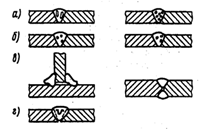 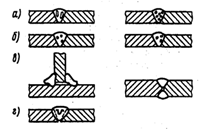 ГПричинаДефект 1. Большое количество вредных примесей в металле (S и F)А. Непровар2. Недостаточная сила токаБ.Трещины3. Завышенная сила сварочного токаВ. ПрожогПонятияОпределения1.Операционный контрольА). Выполняется для проверки исходных материалов.2. Выходной контрольБ). Заключается в том, что решение о качестве сварной конструкции принимается по результатам выборки определенного объема.3. Входной контрольВ). Осуществляется по завершении определенной технологической операции.4. Выборочный контрольГ). Этому контролю подвергается готовая сварная конструкция.Виды Методы1.Разрушающий контроль2. Неразрушающий контрольА. Металлографический контроль1.Разрушающий контроль2. Неразрушающий контрольБ. Капиллярная дефектоскопия1.Разрушающий контроль2. Неразрушающий контрольВ. Контроль «керосиновой пробой»1.Разрушающий контроль2. Неразрушающий контрольГ. Динамические испытанияВиды испытаний Область применения1.Металлографический контрольА. Определение механических свойств сварных соединений2. Испытания на коррозиюБ. Определение структуры сварного соединения3. Химический анализВ. Определение коррозионной стойкости сварного соединения4. Механические испытанияГ. Служит для отбраковки материалов по составу, а также для установления причин появления дефектов в сварном соединении.А.Предварительный1. Испытание на плотностьБ. Текущий2. Контроль качества электродовВ.В готовом изделии3. Наблюдения за выполнением тех. процесса 4. Контроль основного материала5. ВИК6. Контроль выполнения операции СборкаПонятие Определение1.Номинальная сила тока источника питания дугиА. Определяет условие зажигания  и повторного возбуждения дуги и регулируется на зажимах источника.2. Напряжение холостого ходаБ. определяет напряжение на зажимах источника под нагрузкой.3. Пределы регулирования сварочного токаВ. Определяет расчетное значение сварочного тока источника.4. Номинальное рабочее напряжение.Г. Минимальное и максимальное значение силы сварочного тока.Сварочная горелкаЭлементы устройства горелки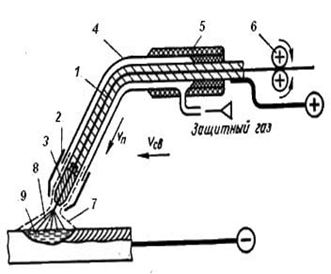 А. Рукоять горелкиБ. Газовое соплоВ.  Сварочная проволокаГ. Токоподводящий мундштукД. Корпус горелкиЕ.  Механизм подачи проволокиЖ. Атмосфера защитного газаЗ. Сварочная ваннаИ. Сварочная дугаСварочный полуавтоматЭлементы устройства полуавтомата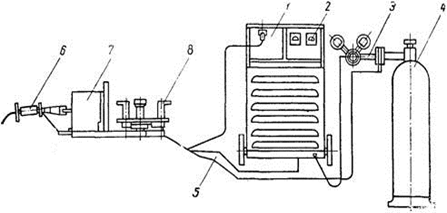 а-блок управления; б- источник питания;в- газоподвод; г -   баллон с газом; 
д- сварочный кабель;е–сварочная горелка; ж – барабанподающий с проволокойВид ВАХСпособ сварки1.Пологопадающая ВАХА. Ручная дуговая сварка2. Жесткая ВАХБ. Автоматическая сварка под флюсом.3. Крутопадающая ВАХВ. Полуавтоматическая в защитном газе. 1.Св-08АА. ЛегированнаяА. Легированная2.Св-06Х19Н9ТБ. НизкоуглеродистаяБ. Низкоуглеродистая3.Св-10Г2СВ. ВысоколегированнаяВ. Высоколегированная ТерминыОпределения1. НепрерывностьА.Обеспечивает кратчайшее расстояние движения предметов труда в процессе производства.2. Прямоточность3. РитмичностьБ. Предполагает увеличение времени нахождения предмета труда в обработке и уменьшение времени нахождения его без движения.2. Прямоточность3. РитмичностьВ.Предполагает регулярное повторение процесса производства через равные промежутки времени.ТерминыОпределения1.ПрофессияА. Степень овладения работниками данной профессией.2. КвалификацияБ. Вид трудовой деятельности, требующий специальной подготовки.3. Служащие В. Удельный вес соответствующей группы работников в общей численности персонала.4. Структура персоналаГ.  Лица, осуществляющие подготовку и оформление документации, учет и контроль, хозяйственное обслуживание производства.ТерминыОпределения1. Номинальная заработная платаА. Величина оплаты труда в единицу времени.2. Реальная заработная платаБ. Форма оплаты труда, при которой оплачивается количество выпущенной продукции.3. Сдельная заработная платаВ.Определенная сумма денег, которая выплачивается работнику на руки.4. Тарифная ставкаГ.Стоимость жизненных благ, которые можно купить при данном уровне цен.Уровни управленияКатегории менеджеров1. Высший уровеньА. Начальник сварочного  цеха, начальник производственно-диспетчерской  службы, начальник отдела сбыта2. Средний уровеньБ. Начальник участка, начальник смены, мастер3. Низший уровеньВ. Президент правления,  генеральный директор предприятия, заместитель  генерального директораПоказательФормула1. Норма штучного времени на сварочную операцию А. Тшт = (То *m + Тв) *  К,2.Норма штучного времени на газовую сварку Б. Тшт = (То  + Твш) *l*  К,3.Норма штучного времени на    контактную сваркуВ. Тшт = (То + Твш) *l*  К + Тв уз*К.ПоказательФормула1. Прямая сдельная заработная платаА.Зпл = (Сч.т × tшт)./60  2.Поштучная сдельная расценкаБ. Зпл. = Рсд. × Nф,3.Повременная (простая) заработная платаВ. Зпл.=Сч.т.×Fвр.ТерминыОпределения1. КонтрольА.Внутренняя упорядоченность, согласованность, взаимодействие частей целого или совокупность процессов и действий между частями целого.2. ОрганизацияБ. Процесс изучения и решения проблем будущего, заключающийся в определении целей деятельности организации и способов их реализации.3. ПланированиеВ.Определение конкретных ресурсов и действий, являющихся необходимыми для реализации разработанного плана.4. КоординацияГ.Соизмерение фактических результатов работы с запланированными результатами.Вид планаЗадачи1. Стратегический план2. Оперативный план3. Бизнес-планА. Обоснование целесообразности реализации отдельных проектов1. Стратегический план2. Оперативный план3. Бизнес-планБ. Способ решения конкретных задач на короткий период времени1. Стратегический план2. Оперативный план3. Бизнес-планВ. Определение долгосрочных целей и путей развитияТерминыОпределения1. Прибыль 2. Прибыль валовая3. Чистая прибыльА. Остаток валовой прибыли после уплаты установленных законодательством налогов. 1. Прибыль 2. Прибыль валовая3. Чистая прибыльБ. Разность между совокупностью доходов и расходов фирмы до уплаты налогов.1. Прибыль 2. Прибыль валовая3. Чистая прибыльВ. Чистый доход, созданный в процессе материального производства и других видов предпринимательской деятельностиТерминыОпределения1. Экономические методы управленияА. Морально-нравственное воздействие на поведение людей, в результате которого они действуют в соответствии с желанием субъекта управления.2. Административные методы управленияБ. Применение экономических  механизмов регулирования поведения людей, обеспечивающие единство экономических целей работников и организации.3. Социально-психологические методы управленияВ. Применение директивного воздействия на поведение людей,  основанное на точном выполнении распоряжений.1.Трудовой  договорА. Разногласие между работником и работодателем2. Коллективный договорБ. Отношения, основанные на соглашении между работником и работодателем о выполнении за плату трудовой функции3.Трудовой спорВ. Соглашение между работником и работодателем о взаимных правах и обязанностях4.Трудовые отношенияГ. Правовой акт, регулирующий социально – трудовые отношения в организации1. Ежедневный отдыхА. 42 часа2. Еженедельный непрерывный отдыхБ. 12 – 16 часов3. Нерабочие праздничные дниВ. Не менее 28 дней4. Ежегодный отпускГ. 14 дней1. Дисциплина трудаА. Виновное неисполнение работником его трудовых обязанностей2. Охрана трудаБ. Обязательное для всех работников подчинение правилам внутреннего трудового распорядка3. Социальное партнерствоВ. Система сотрудничества работников и работодателей4. Дисциплинарный проступокГ. Система сохранения жизни и здоровья работников в процессе трудовой деятельности1. Эксплуатационные А.  Запрещение курения в неустановленных местах, сварочных и др. огневых работ в пожароопасных помещениях2. Режимные Б. Правильная эксплуатация оборудования, правильное содержание зданий, территорий, противопожарный инструктаж 3. Технические В.Своевременная профилактика, осмотры, ремонт и испытание технологического оборудования4. ОрганизационныеГ.Соблюдение противопожарных правил и норм при проектировании зданий, при устройстве электропроводки и оборудования, отопления, вентиляции, освещении и правильная эксплуатация оборудования 1. ПервичныйА. Проводится на рабочем месте не зависимо от квалификации работников, стажа и оплаты работы не реже, чем 1 раз в 6 месяцев 2. ВводныйБ. Проводится со всеми рабочими и служащими независимо от профессии до приема на работу, а также командированным и учащимися, прибывшими на практику3. ВнеплановыйВ. Проводится на рабочем месте в случае изменения правил по охране труда, технологических процессов, нарушения работниками правил техники безопасности, при несчастных случаях 4. Повторный Г. На рабочем месте проводит непосредственный руководитель работ перед допуском к работе 1. Охрана и использование водных ресурсовА.Производство сжиженного углекислого газа из отходящих продуктов сгорания2. Охрана воздушного бассейнаБ.Вторичное использование и переработка отходов производства, в том числе и от сварочного производства3. Охрана и рациональное использование земельВ. Многократное использование воды для охлаждения сварочного оборудования после естественного охлаждения4. Охрана жизни и здоровья работниковГ. Меры борьбы с производственными шумами, вибрациями, воздействиями электрических и магнитных полей